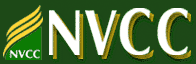 NOVA OnlineOn-line Course WorkWhile this is an on-line course, it is neither self-paced nor exclusively independent work. The course has been designed to follow a time schedule with assignments and discussion board opportunities created to compliment the textbook readings. Research shows that students are most successful with distance education when they start their course work on time and make steady progress. Expect to work 6-9 hours per week on assignments for this course. To help you do this, please follow the pacing guide below. This online weekly schedule begins on Monday mornings and ends on Sunday nights. Assignments and Discussion postings are usually due by Sunday nights. PoliciesLate Work PolicyAll assignments must be submitted by uploading files. Assignments submitted in person or via e-mail will be returned. Assignments including Discussion participation are due as specified. If you need to submit an assignment/project after the due date you must have the instructor’s permission. Work that is more than 1 week late will not be accepted (unless prior arrangements have been made). It is the discretion of the instructor to accept or refuse work after 1 week. Assignments and Discussions will be made unavailable in CANVAS as of 1 week past the due date and will not be accepted as e-mail attachment either.Tests must be taken during the assigned week. Tests taken before or after the assigned week must have the permission of the instructor. Please note that you must pass both the mid-term and the final exam in order to pass the course regardless of your grades on the assignments.No work will be accepted after July 12th.Incomplete GradesA grade of “I” (Incomplete) is given only when a student has completed the majority of the course (60% or more) and becomes unable to attend class or to complete course requirements near the end of the course due to a mitigating circumstance.Also, read the Withdrawal Policy section below for further grade information.Mitigating CircumstancesMitigating circumstances are defined as unavoidable situations that can be verified and documented.  Examples would include situations like the serious illness of the student, the serious illness or death of a family member, family financial problems, a change in employment hours, or temporary absence from area because of employment.Withdrawal PolicyStudents who stop participating in class activities during the withdrawal period, should complete a withdrawal form to receive a grade of "W."   The last date to withdraw from the course and still receive a refund or to change to audit is May 26, 2020. The last date to withdraw from the course and still receive a grade of “W” is June 20, 2020.Students who have never logged on to CANVAS and have not submitted the first graded assignment and have not contacted the instructor will be withdrawn from the class by the instructor on May 26, 2020 and will not be eligible for a refund.After May 26, 2020, students making unsatisfactory progress either by failure to enter CANVAS weekly, or poor academic performance will be assigned the letter grade of “F,” unless there are documented mitigating circumstances. Documentation must be provided as soon as possible, but no later than July 6th in order for students to avoid the letter grade of “F.”Participation PolicyStudents are expected to enter CANVAS weekly and complete at least one task. Academic Dishonesty Any cheating (plagiarism on papers or cheating on quizzes or tests) will result in a failing grade for the course.  When College officials award credit, degrees, and certificates, they must assume the absolute integrity of the work you have done; therefore, it is important that you maintain the highest standard of honor in your scholastic work. The College does not tolerate academic dishonesty. Students who are not honest in their academic work will face disciplinary action along with any grade penalty the instructor imposes. Procedures for disciplinary measures and appeals are outlined in the Student Handbook. In extreme cases, academic dishonesty may result in dismissal from the College. Please see the Student Handbook for more information:    http://www.nvcc.edu/students/handbook/                E-mailVCCS policy requires that all students use their VCCS email accounts to interact with VCCS faculty, and that all VCCS faculty use their college email account to interact with students. Please make sure to check your student email account several times a week. Log in to MyNova on the college homepage http://www.nvcc.edu/ to access it. Hint: an easy way to send email about the course is through the Blackboard course site. I will not accept email from personal accounts; I will not accept email that does not have the course number in the Subject line (CHD 205 NOVA Online); I will not open an attachment that comes with an email that has no message telling me what it is. Disability Services for Students:Northern Virginia Community College is committed to giving every student the support and services they need to pursue their college education and take advantage of all available opportunities. No qualified student with a documented disability shall be denied access to or participation in the services, programs and activities of the college. For more information, see http://www.nvcc.edu/current-students/disability-services/CHD 205-E40A (#13385) Summer 2020 Pacing GuideGuiding the Behavior of ChildrenProfessor - Dr. Ivy BeringerCHD 205-E40A (#13385) Summer 2020 Pacing GuideGuiding the Behavior of ChildrenProfessor - Dr. Ivy BeringerCHD 205-E40A (#13385) Summer 2020 Pacing GuideGuiding the Behavior of ChildrenProfessor - Dr. Ivy BeringerCHD 205-E40A (#13385) Summer 2020 Pacing GuideGuiding the Behavior of ChildrenProfessor - Dr. Ivy BeringerCHD 205-E40A (#13385) Summer 2020 Pacing GuideGuiding the Behavior of ChildrenProfessor - Dr. Ivy Beringer WeekAssignmentsPointsDue DatesDue Dates Module 01  Week 01 May   18-24 Module 01Theoretical Approaches – Read Chapter 01Child Development and Guidance – Read Chapter 02D 1.A  Introductions in Discussions (ungraded)0005/24/20A 1.1 Submit Syllabus Acknowledgement Form on Bb (ungraded)0005/24/20A 1.2 Article Response: From Policing to Participation (first assignment) First Assignment Due Date - failure to complete the first assignment by 05/26/20 will result in student being dropped from the course without refund. Note: It is due on 05/26/20, but you have grace until 05/26.D 1.1 From Policing to Participation 1010101005/24/2005/24/20A 1.3 Self-Regulation AssignmentD 1.2 Self-Regulation Discussion1010101005/24/2005/24/20D 2.1 Non-Competitive Game Discussion101005/24/20 Module 02 Week 02May    25-31Module 02Mistaken Behavior – Read Chapter 03The Adult’s Role in Guidance – Read Chapter 04Last Day to Submit First Assignment A 1.2 (see Week 01)05/26/20Last Day to Drop for a Refund05/26/20A 3.1 Levels of Mistaken Behavior AssignmentD 3.1 Levels of Mistaken Behavior Discussion1010101005/31/2005/31/20A 4.1 Observation Assignment 252505/31/20A 4.2 Competencies Checklist Assignment252505/31/20A 4.3 Code of Ethical Conduct Assignment 101005/31/20 Module 03 Week 03 Jun    01-07Module 03Organizing the Classroom Environment – Read Chapter 05Managing the Classroom Environment – Read Chapter 06D 5.1 Physical Environment Discussion 101006/07/20D 5.2 Project-Based Learning Discussion101006/07/20A 6.1 Sensory Processing Assignment D 6.1 Sensory Processing Discussion1010101006/07/2006/07/20 Module 04 Week 04 Jun    08-14Module 04Communication with the Group – Read Chapter 07D 7.1 Starting Small to Discussion 101006/14/20A 7.1 5 Reasons AssignmentD 7.2 5 Reasons Discussion1010101006/14/2006/14/20 Module 05  Week 05 Jun    15-21Module 05Communication with the Individual – Read Chapter 08                Last Withdrawal Date for “W”06/20/20Mid-term Exam (Proctored - Available 06/14-06/22) Covers Chapters 01-07: See Study GuideNote: You must pass both the mid-term exam and the final exam in order to pass the course regardless of other assignment grades.Students who do not take the mid-term will be dropped from the course.15015006/21/20 WeekAssignmentsPointsPointsDue DatesParent Conference Script D 8.1 Parent Conference Script Discussion 101006/21/20 Module 06 Week 06 Jun    22-28Module 06Conflict Management – Read Chapter 09Problem-solving– Read Chapter 10 A 9.1 Conflict Resolution Assignment 101006/28/20A 9.2 CSEFEL Assignment101006/28/20A10.1Teacher Interview Assignment 404006/28/20 Module 07 Week 07 Jun    29- Jul 05 Module 07Intervention – Read Chapter 11A 11.1 Creating Bright Futures Assignment 101007/05/20A 11.2 Positive Behavior Support Assignment 101007/05/20A 11.3 Philosophy of Guidance Assignment505007/05/20 Module 08  Week 08 Jul    06-12Module 08Liberation Teaching – Read Chapter 12Children Under StressA 12.3 Prevention of Child Abuse Assignment 101007/12/20Final Exam (Proctored – Available 07/04-06/12)Covers Chapters 08-12: See Study GuideNote: You must pass both the mid-term exam and the final exam in order to pass the course regardless of other assignment grades.15015007/12/20No work accepted after 11:00 p.m. tonight07/12/20Course End Date07/12/20Final Grades Ready for Review07/14/20 Total Points 650650Point ValuesAssignments (250 pts.) + Dis Bds (100 pts.)       =   350 points          Midterm (150 pts.) + Final Exam (150 pts.)       =   300 points                                                                Total Pts.      =  650 pointsPlease note that you must pass both the mid-term and the final      exam to pass the course regardless of your grades on the   assignments.        Grading Scale:         A = 585-650         B = 520-584         C = 455-519         D = 390-454          F =     0-389        Grading Scale:         A = 585-650         B = 520-584         C = 455-519         D = 390-454          F =     0-389        Grading Scale:         A = 585-650         B = 520-584         C = 455-519         D = 390-454          F =     0-389